PROPOSAL FORM FOR CLUB MEMBERSHIP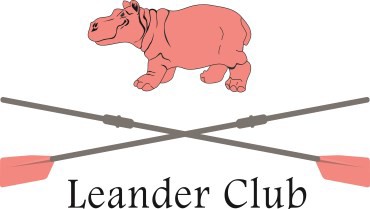 (PLEASE USE CAPITAL LETTERS ONLY)NOTESClub Membership (as opposed to Full Membership) was created to encourage use throughout the year of the social amenities which the Club offers. Thus the Committee is especially looking for Candidates, who living locally, will actively use these facilities; for those living further afield consideration of the time of travel to the Club will be borne in mind (this membership category was formally known as Associate Membership).A candidate for election as a Club Member must have a Full (or Life Member) either as his Proposer or Seconder. The other Proposer or Seconder may be a Club  Member.No rowing qualification is required for Club Membership, but rowing connections or interests should be listed under sporting interests. However Candidates are expected to be of ’good fellowship’. Club Membership is limited to 35% of the total Membership. As a result there may sometimes be a waiting list. When this occurs, priority is given to candidates who have rowed or been involved in the organisation of the sport and who reside in Henley and the immediate Thames Valley area.No  minimum age  limit  is  prescribed  by the Rules  but  the  Committee  does  not  usually  elect  Club Members  below the  age  of  twenty-five.A list of candidates will be posted in the Clubhouse at least thirty days before an election and Proposal Forms will be available for inspection in the  office.The above notes are for guidance only and do not necessarily form part of the Rules of the Club.If guidance is required prior to an application for membership being submitted, please contact the Honorary Secretary.Candidates are assumed to agree that all information given be held on computer records for Club purposes only.Club Membership does not confer a right to use the Club’s boats or training facilities which may only be used with the express consent of the Captain.A Club Member may also add a Spouse to his/her membership. Please contact the office for details.Please return the completed application form to:The Honorary Secretary - Leander Club Henley-On-Thames RG9 2LP Tel:01491 575782E-mail:membership@leander.co.uk www.leander.co.ukSurname of Candidate:Home Address:Competition Surname (if different)Title/Form of address:Christian Names:Telephone:Date of Birth:Mobile:Spouse/Partner’s name:E-mail address:Nationality:Company name and address (or former occupation if retired)School/College:University:Other Club Memberships and Sporting interests:Nature of Business:Other Club Memberships and Sporting interests:Position in Company:Other Club Memberships and Sporting interests:Profession:Other Club Memberships and Sporting interests:Professional Qualifications:Other Club Memberships and Sporting interests:Daytime Number:	Fax:Other Club Memberships and Sporting interests:E-Mail address:SPORTING INTERESTSSPORTING INTERESTSREASONS FOR WISHING TO JOIN LEANDER CLUBREASONS FOR WISHING TO JOIN LEANDER CLUBTheProposer to complete this sectionProposer to complete this sectionFull Name:Membership number:Full or Club MemberDaytime contact number:Daytime contact number:Daytime contact number:I have known this candidate for …….years and have explained that Club Membership is reserved for those who will make regular use of the Club outside of the regatta period and I am satisfied that this Candidate is able and willing to do so and I therefore wish to propose them as a Club Member for the following reason/s:I have known this candidate for …….years and have explained that Club Membership is reserved for those who will make regular use of the Club outside of the regatta period and I am satisfied that this Candidate is able and willing to do so and I therefore wish to propose them as a Club Member for the following reason/s:I have known this candidate for …….years and have explained that Club Membership is reserved for those who will make regular use of the Club outside of the regatta period and I am satisfied that this Candidate is able and willing to do so and I therefore wish to propose them as a Club Member for the following reason/s:Signed:Date:The Seconder to complete this sectionFull Name:	Membership number:	Full or Club MemberDaytime contact number:I second the proposal of the above Candidate whom I have known for	years.Signed:	Date:The Applicant to complete this sectionFull Name:		I agree to become a member and acknowledge sight of the Articles of Association and Rules of Leander Club Limited. I give permission for my personal data to be used under the terms of the Club’s Data Protection Statement.  All these are held on the member’s section of the website. I confirm my understanding and acceptance that such documents (as amended from time to time) shall govern my membership of the Club. I further acknowledge and accept responsibilities of membership as set out in those documentsSigned:	Date: